АДМИНИСТРАЦИЯНовомихайловского сельского поселенияМонастырщинского района Смоленской областиП О С Т А Н О В Л Е Н И ЕОб утверждении Положения о порядке проведения экспертизы проектов административных регламентов предоставления муниципальных услугВ соответствии с Федеральным законом от 27 июля 2010 года 210-ФЗ «Об организации предоставления государственных и муниципальных услуг», постановлением Главы Администрации муниципального образования «Монастырщинский район» Смоленской области от 01.02.2011 г. № 20 «Об утверждении порядка разработки и утверждения административных регламентов предоставления муниципальных услуг» и в целях реализации мероприятий по разработке и утверждению административных регламентов предоставления муниципальных услуг Администрация  Новомихайловского сельского поселения Монастырщинского района Смоленской области  п о с т а н о в л я е т:            1.Утвердить Положение о порядке проведения экспертизы проектов административных  регламентов предоставления муниципальных услуг (приложение 1).           2.Настоящее постановление вступает в силу с момента его подписания и подлежит опубликованию в районной газете «Наша жизнь».          3.Контроль за исполнением настоящего постановления оставляю за собой.Глава  муниципального образованияНовомихайловского  сельского поселенияМонастырщинского  районаСмоленской  области                                                                      С.В.Иванов                                                                                                                             УТВЕРЖДЕНОпостановлением Администрации Новомихайловского сельского поселения Монастырщинского района Смоленской области от 30.12.2013г №65Положение о порядке проведения экспертизы проектов административных регламентовпредоставления муниципальных услуг1.	Настоящее Положение разработано в соответствии с Федеральным законом от 27 июля 2010 года № 210-ФЗ «Об организации предоставления государственных и муниципальных услуг» (далее - Федеральный закон) и устанавливает случаи и порядок проведения уполномоченным органом местного самоуправления Администрации Новомихайловского сельского поселения Монастырщинского района Смоленской области экспертизы проектов административных регламентов предоставления муниципальных услуг (далее – экспертиза проекта административного регламента), разрабатываемых структурными подразделениями Администрации Новомихайловского сельского поселения Монастырщинского района  Смоленской области (далее - орган, предоставляющий муниципальную услугу).Уполномоченный орган по проведению экспертизы проектов административных регламентов предоставления муниципальных услуг Администрации Новомихайловского сельского поселения Монастырщинского района  Смоленской области (далее – уполномоченный орган) определяется правовым актом Администрации Новомихайловского сельского поселения Монастырщинского района Смоленской области.Предметом экспертизы проекта административного регламента, проводимой уполномоченным органом, является оценка соответствия проекта административного регламента требованиям, предъявляемым к ним Федеральным законом и принятыми в соответствии с ним иными нормативными правовыми актами, а также оценка учета результатов независимой экспертизы в проекте административного регламента.Экспертиза проекта административного регламента проводится в отношении каждого проекта административного регламента.Для проведения экспертизы проекта административного регламента орган, предоставляющий муниципальную услугу, в течение 3 рабочих дней после
истечения срока проведения независимой экспертизы представляет в уполномоченный орган:проект административного регламента на бумажном носителе:копии заключений независимых экспертиз (при наличии). Экспертиза проекта административного регламента проводится в течение 5 рабочих дней с момента его поступления в уполномоченный орган.  По результатам проведения экспертизы проекта административного регламента уполномоченный орган дает заключение по прилагаемой форме о соответствии (не соответствии) проекта административного регламента Федеральному закону, принятым в соответствии с ним иным нормативным правовым актам, в заключении также дается оценка учета результатов независимой
экспертизы в проекте административного регламента.8.	Уполномоченный орган направляет заключение в орган, предоставляющий муниципальную услугу.9.	В случае если проект административного регламента не соответствует Федеральному закону и принятым в соответствии с ним иным нормативным правовым актам, уполномоченный орган дорабатывает проект административного
регламента и направляет доработанный проект административного регламента в уполномоченный орган для проведения повторной экспертизы.Приложениек Положению о порядке проведения экспертизы проектов административных регламентов предоставления муниципальных услугФОРМА ЗАКЛЮЧЕНИЕпо результатам проведения экспертизы проекта административного регламента предоставления муниципальной услугиот «_____»___________20___года №___________________________________________(наименование разработчика_____________________________________проекта административного регламента)________________________________________________________________________(наименование уполномоченного органа)в соответствии со статьей 13 Федерального закона от 27 июля 2010 года № 210-ФЗ «Об организации предоставления государственных и муниципальных услуг», Положением о порядке проведения экспертизы проектов административных регламентов предоставления муниципальных услуг, утвержденным постановлением Администрации Новомихайловского сельского поселения Монастырщинского района Смоленской    области    от_____________ №______, Порядком разработки и утверждения административных регламентов предоставления муниципальных услуг, утвержденным постановлением Администрации Новомихайловского сельского поселения Монастырщинского района Смоленской области от 26.02.2013г №13, проведена экспертиза______________________________________________________	(наименование проекта административного регламента)в целях оценки соответствия проекта административного регламента требованиям, предъявляемым к административным регламентам Федеральным законом от 27 июля 2010 года № 210-ФЗ «Об организации предоставления государственных и муниципальных услуг» и принятыми в соответствии с ним иными нормативными правовыми актами, а также в целях оценки учета результатов независимой экспертизы в проекте административного регламента.Содержание заключения:______________________________________________________________________________________________________________________________Предложения: ______________________________________________________         (наименование должности)                                (подпись)                                       (инициалы, фамили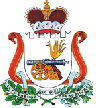 